Liste des pièces à fournir pour le CEDANTETAT CIVIL : Personne physique : - Le questionnaire d’état civil (à télécharger dans notre rubrique), copie de(s) pièce(s) d’identité, copie contrat de mariage/divorce ; 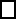  - En cas d’incapacité (tutelle, curatelle etc….), copie du jugement ou de l’habilitation ;  - Kbis et/ou répertoire des métiers ; Personne morale :  - Statuts de la société - Kbis - PV d’AG si le dirigeant n’a pas les pouvoirs d’engager la sociétéBAIL / IMMEUBLE :  - La copie du bail et des avenants éventuels ;  - Le dossier de diagnostics (amiante /DPE/état des risques et pollutions) ;  - Tous documents relatifs à la sécurité, l’hygiènes, l’accessibilité PMR ; - Dernière quittance de loyer ;  - Si le CEDANT est également propriétaire des murs, copie du titre de propriété ; FONDS DE COMMERCE :  - La copie du titre de propriété ou, en cas de création, date de la création du fonds de commerce ;  - Le prix de cession (éléments incorporels + éléments corporels) ; - La liste des éléments corporels cédés avec leur valorisation - Préciser si du stock et/ou marchandises seront vendues avec le fonds : si oui, prévoir un inventaire avant le rendez-vous de signature qui devra être fourni au notaire. - La copie des licences éventuelles (petite restauration/grande restauration/licence IV etc….) - Pour un débit de tabac, agrément des douanes. - Coordonnées de l’expert-comptable - Chiffres d’affaires et résultats sur les 3 derniers exercices - L’attestation d’assuranceBANQUE :  - Si prêt en cours, copie du contrat de prêt ;  - Copie du tableau d’amortissement ; - Coordonnées du banquier en charge de votre dossier.CONTRATS EN COURS :  - Contrats de travail des salariés ;  - Contrats cédés avec le fonds de commerce ; - Contrats avec les fournisseurs (voir ceux qui doivent être résiliés).FORMALITES AU GREFFE : Si personne physique, commerçante : radiation gratuite au greffe(joindre un formulaire P4)Si société : déclaration de cessation d’activité (fermeture établissement + mise en sommeil) : coût au greffe de 181,04€(joindre un formulaire M2)